МУНИЦИПАЛЬНОЕ ОБРАЗОВАНИЕ «ГОРОД БЕРЕЗНИКИ»АДМИНИСТРАЦИЯ ГОРОДА БЕРЕЗНИКИ ПОСТАНОВЛЕНИЕ15.01.2021	№ 01-02-20В соответствии со статьей 40 Градостроительного кодекса Российской Федерации, статьей 11 главы 3 части I Правил землепользования и застройки в городе Березники, утвержденных решением Березниковской городской Думы от 31.07.2007 № 325, решением Березниковской городской Думы от 14.12.2018 № 511               «О распространении действия части I Правил землепользования                       и застройки в городе Березники, утвержденных решением Березниковской городской Думы от 31.07.2007 № 325,                              на территорию муниципального образования «Город Березники»,        на основании обращения Шальновой А.А., действующей                           на основании договора подряда на выполнение кадастровых работ     от 15.05.2020 № 20-Ф221 за Дубкову И.В., с учетом результатов публичных слушаний от 29.12.2020, рекомендаций комиссии             по землепользованию и застройке от 12.01.2021 администрация города Березники ПОСТАНОВЛЯЕТ: 1.Предоставить разрешение на отклонение от предельных                  параметров разрешенного строительства, реконструкции объекта капитального строительства территориальной зоны индивидуальной  жилой застройки (1-3 этажа) (Ж-3) на земельном участке                         с кадастровым номером 59:37:0621001:1, расположенном по адресу: ул. Красноармейская, 93а, г. Усолье, по параметрам: «минимальное расстояние от дома и подсобных сооружений до красной линии улиц» 0,10 м и «максимальный процент застройки земельного участка:                       для индивидуальной жилой застройки» 25,5 %, согласно приложению                        к настоящему постановлению.2.Разместить настоящее постановление на официальном               сайте Администрации города Березники в информационно-телекоммуникационной сети «Интернет».3.Настоящее постановление вступает в силу со дня его подписания.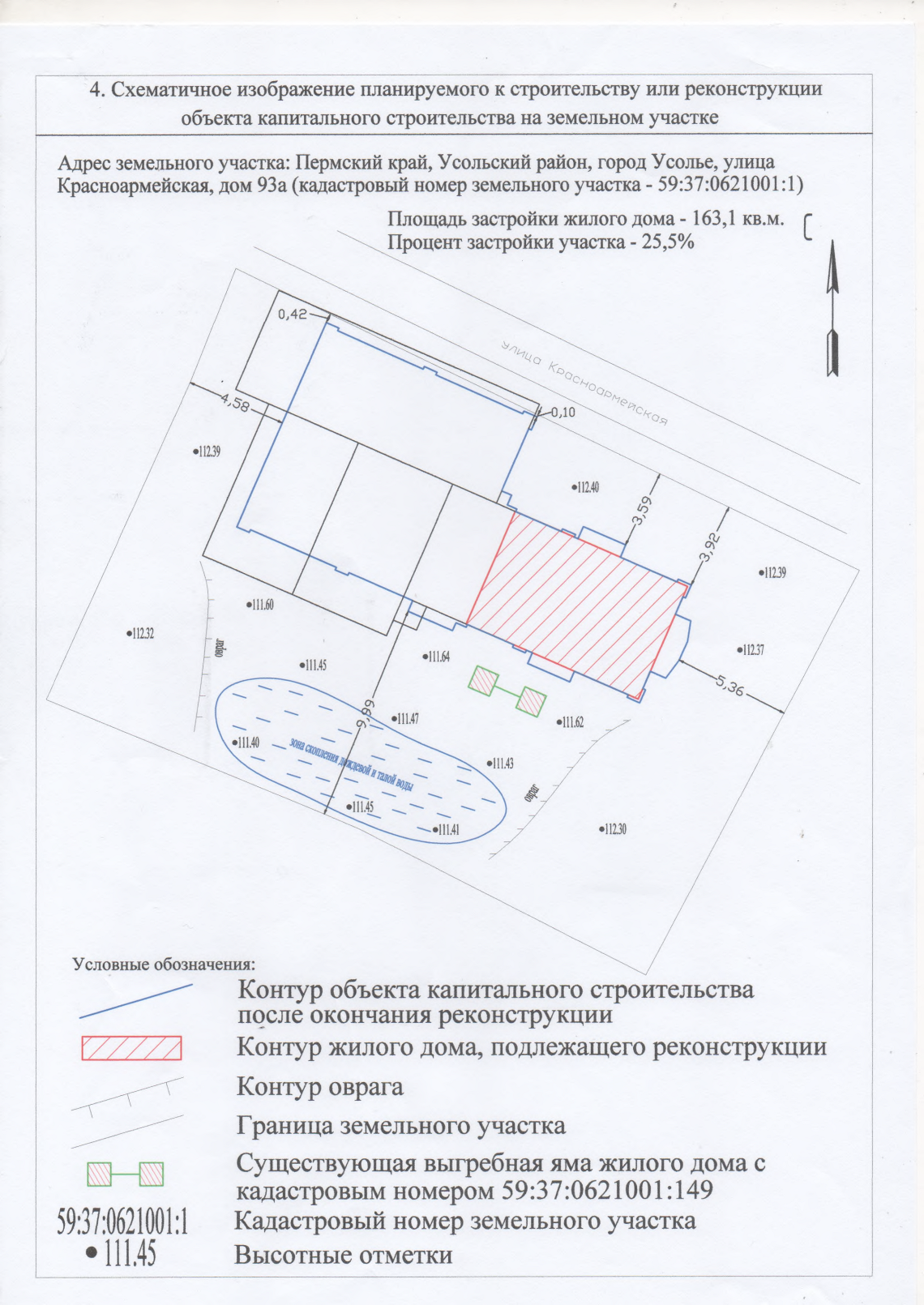 О предоставлении               разрешения на отклонение           от предельных параметров разрешенного строительства, реконструкции объекта капитального строительства территориальной                           зоны индивидуальной                      жилой застройки                                   (1-3 этажа) (Ж-3) на земельном участке                       с кадастровым номером 59:37:0621001:1,расположенном по адресу:ул. Красноармейская, 93а,                                         г. УсольеГлава города Березники –глава администрации 
города БерезникиК.П.СветлаковПриложениек постановлениюадминистрации городаот 15.01.2021 № 01-02-20